2nd AnnualRotary Club ofTYLERSunrisePrizes Galore...HOLE in ONE!Win a 2019 Cadillac XT4!!at the exquisiteLajita Golf Resort	Shopping SpreeL	rwith ScopeSC200 Portable Launch MonitorSEPT2019Hollytree Country ClubRegistration includes lunch!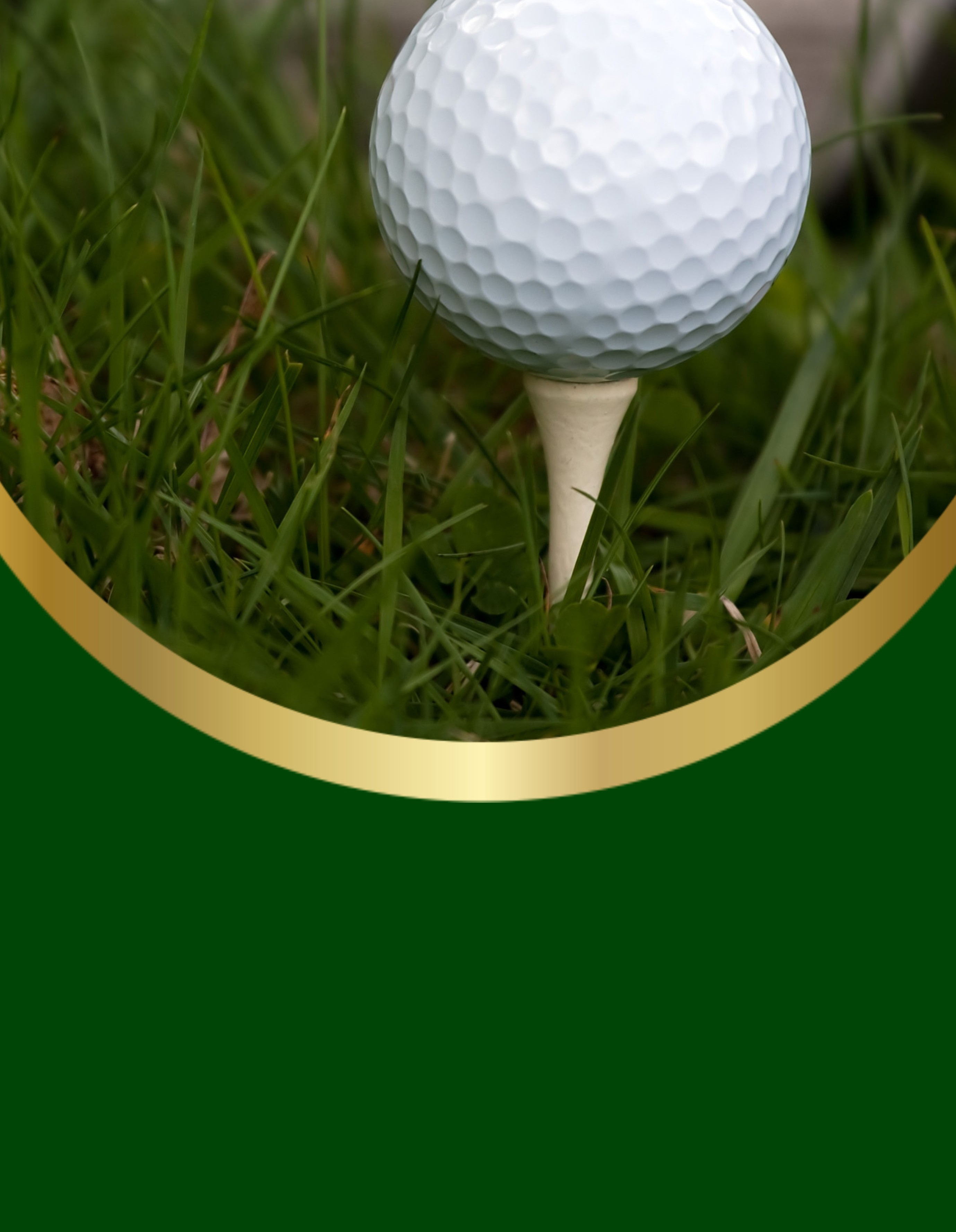 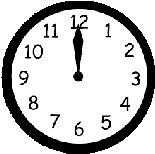 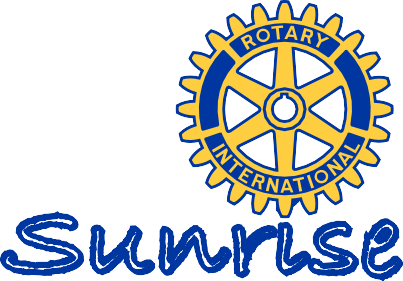 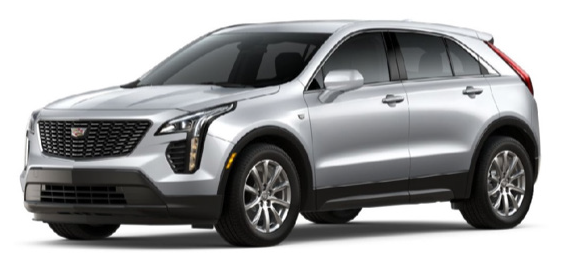 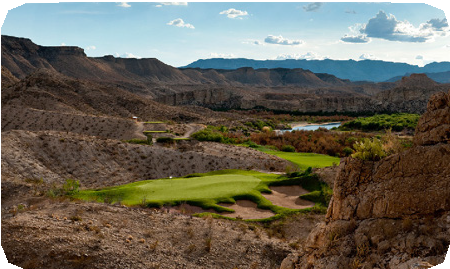 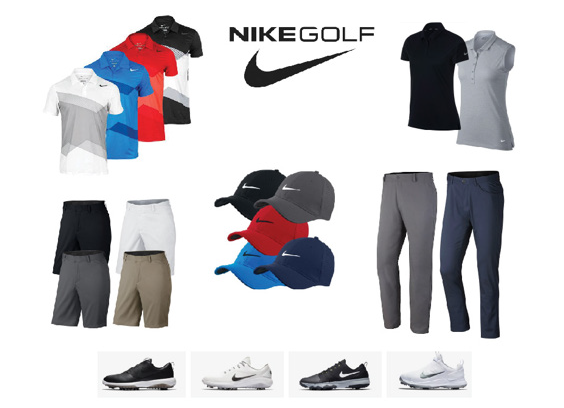 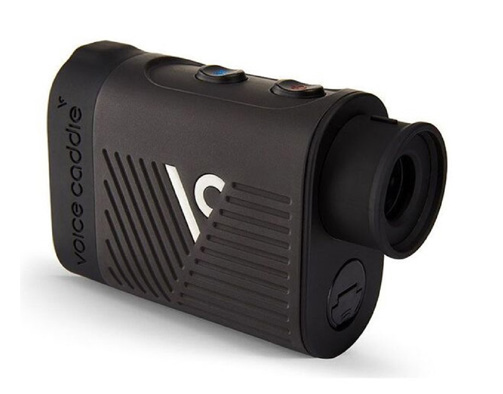 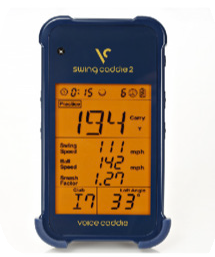 Teams of 4: $450	Includes lunch, green fees, 2 carts, practice ballsSPONSORSHIPS AVAILABLE! For details:  903-393-6333 or email: tylersunriserotary@gmail.comSIGN UP NOW!	See reverse side for Entry FormBenefitting Tyler Sunrise Rotary Club’s local and international service projects.SPONSORSHIPS	AVAILABLEAll sponsorships include business name/logo on signage and on all printed materials - and the opportunity to add branded items to our Player Grab Bags!includes 4 player entryincludes 8 player entry and signage******************************************************************************************************************************ENTRY	FORMcompany/individual:name:			 phone:			 email:			type of sponsorship:   	please make checks payable to: tyler sunrise rotary Foundationpo box 8383tyler, tX 75711THANK YOU FOR YOUR SUPPORT!